                       Application for Elite Membership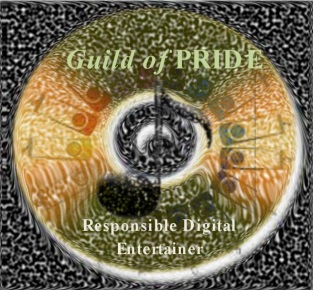                              THE GUILD OF PRIDE    (Professional Recorded Instrumental Digital Entertainers)Sharon Frank, Executive DirectorThe Guild of PRIDE 6901 Berkridge CourtHazelwood, MO 63042 Phone: 1-314-839-0046 Fax: 1-818-705-2513Website: www.guildofpride.org  Email: sharon@guildofpride.org Please print your name as you would like it to appear as an Elite Member. If all information is the same as in your Application for Membership, please write “Same” after your name.Name: _____________________________________________Partner:________________________________________________Mailing address:  __________________________________________________________________________________________City: __________________________________________ State: ____________Zip Code: _________________Country: _________________________________________Email:___________________________________________Telephone: (Home) ______________________ (Work) _____________________ (Cell) ________________________Invitation to join the Guild extended by: ______________________________________________________________Please sign the following to fulfil The Guild of PRIDE Elite Membership requirements: By signing below, I attest that I agree with, and wholeheartedly support the mission of The Guild of Pride. This mission is to proclaim, promote, and practice the most ethical and legal methods of acquiring, maintaining, and protecting one's ownership in the use of recorded music for teaching and entertaining. As an Elite Member, I have completed the process of thoroughly reviewing all the music I use to ensure that every piece has been obtained in a manner which properly and completely compensates the artist(s) and producer(s) responsible for its creation and distribution. I will permanently maintain my music in this standard and will not enable others to copy or use copies of my music while I retain its ownership. I can now attest that all the music I use in teaching and entertaining is “Paid in Full”.Name: ______________________________________________________________Date: _________________________                                Teaching/Entertaining Professional 